Urban development of Abu Simbel area through Architectural engineering students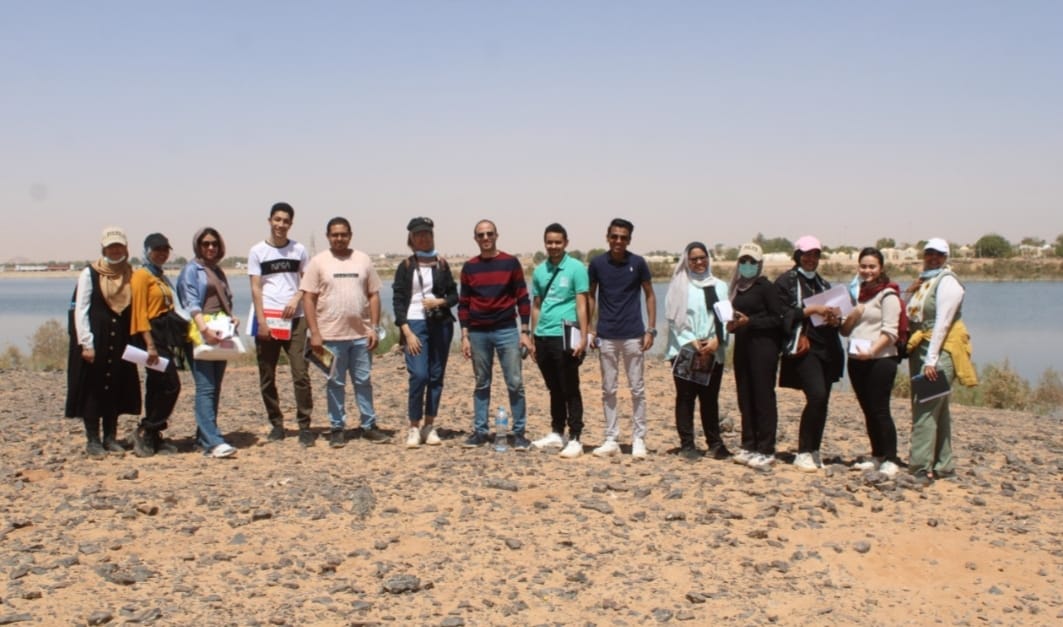 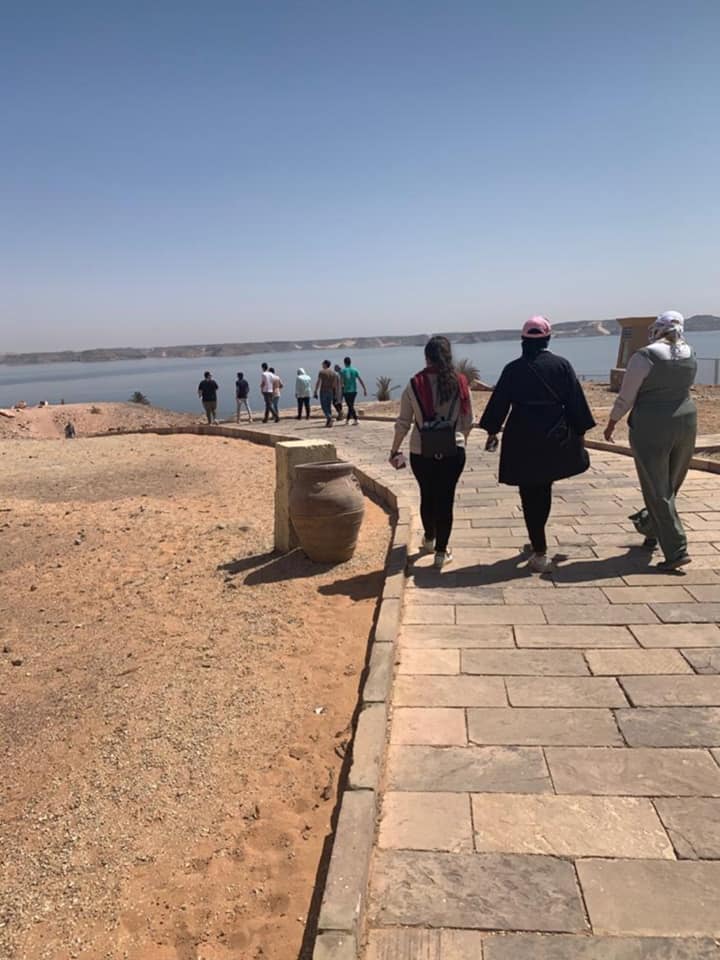 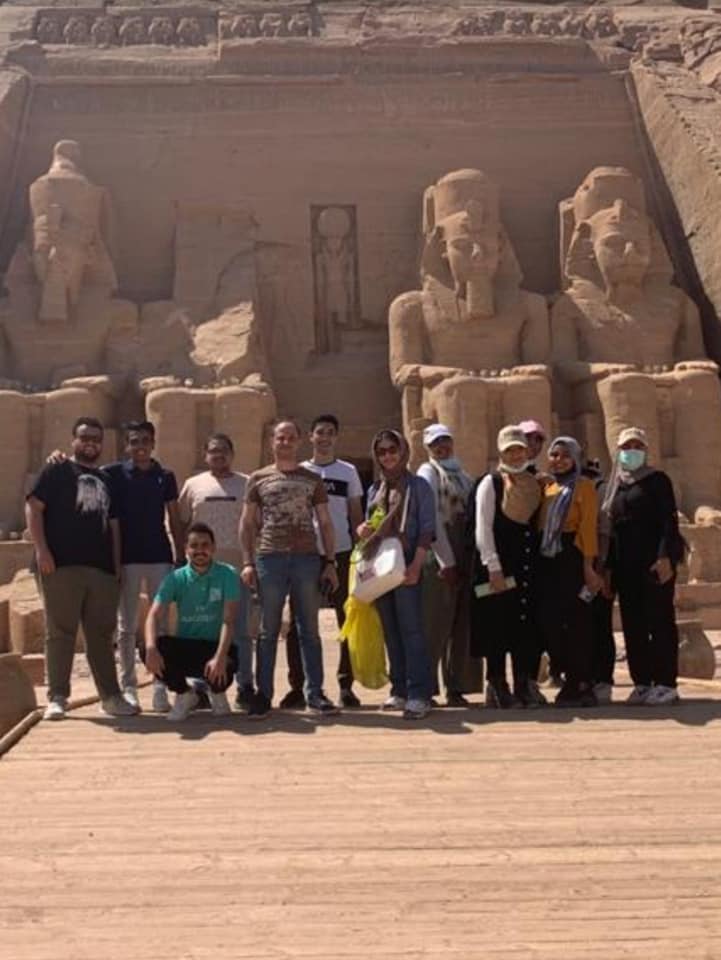 